TÍTULO DE TRABAJO/PONENCIA (FORMATO DEL TÍTULO: HÉLVÉTICA, 20 PUNTOS, NEGRITA, MAYÚSCULA)Resumen (título de resumen, Helvética, 12, alineado a la izquierda)Escriba aquí su resumen en formato Hélvética 11, texto justificado, interlineado sencillo. Número máximo de palabras del resumen: 300.Palabras claves (título de palabras clave, Helvética, 12, alineado a la izquierda)Escriba aquí sus palabras claves en formato Hélvética 11, texto justificado, interlineado sencillo. Debe comprender un mínimo de tres palabras y un máximo de seis.Epígrafe 1 (título cada epígrafe Helvética, 12, negrita alineado a la izquierda)Texto incluido en cada epígrafe en formato Helvética, 11, justificado, interlineado sencillo.Epígrafe segundoSub-epígrafe 1(título cada epígrafe Helvética, 11, cursiva, negrita, alineado a la izquierda)Texto incluido en cada sub-epígrafe en formato Helvética, 11, justificado, interlineado sencillo.Tabla 1. Título de la tabla (de datos o de texto) (en formato Helvética 10, negrita).Fuente: Fuente (año). (La fuente en formato Helvética, 9, cursiva).Figura 1. Título de la figura (en formato Helvética 10, negrita).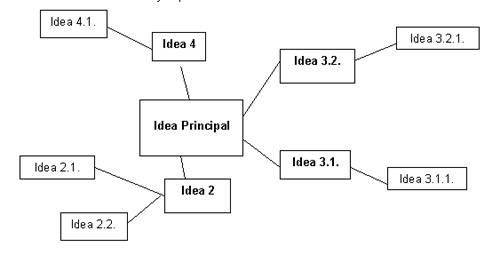 Fuente: Fuente (año). (La fuente en formato Helvética, 9, cursiva).Inserte tantos epígrafes necesite (Introducción, método, conclusiones, etc.) así como tanto figuras y tablas como requiera.Bibliografía (título Helvética, 12, negrita alineado a la izquierda)Usar Estilo Harvard.En formato Helvética 10,  justificado, interlineado sencillo).En las celdas se podrá emplear una letra de 9 puntosEn las celdas se podrá emplear una letra de 9 puntosEn las celdas se podrá emplear una letra de 9 puntosEn las celdas se podrá emplear una letra de 9 puntosEn las celdas se podrá emplear una letra de 9 puntosEn las celdas se podrá emplear una letra de 9 puntosEn las celdas se podrá emplear una letra de 9 puntosEn las celdas se podrá emplear una letra de 9 puntosEn las celdas se podrá emplear una letra de 9 puntos